Discipline of Occupational Therapy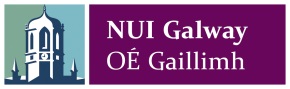 FORM 22: PRACTICE EDUCATION JOINT SUPERVISION RECORD FORM FOR UNIVERSITY VISIT Part 2: Practice Educator pre-supervision form:Any concerns about Student’s Health and Well-Being?Any concerns about their progression to meeting the CORU standards of proficiency to a beginning (2nd year, Beginning level ), (3rd year – intermediate level) , (4th year – graduating level)1.  What do you see as the student’s strengths?  In which areas of practice have they done well?2.  Are there any areas the student is finding difficult?3. What do you see as the student’s needs?  What could the student be doing differently or improve upon?Part 3:  To be completed jointly  by Practice Educator  and Practice Education Co-ordinator with student.Summary of discussion of weeks progress and feedback given: Agreed objectives for the rest of the placement: (agreed by PE and student)1.  	___________________________________________________________________________2.  	___________________________________________________________________________3.  	___________________________________________________________________________4.  	___________________________________________________________________________5.  ___________________________________________________________________________________________________________________________________________________Student Name:Practice Educator Name:   Week number  (please tick)1 □         2 □         3 □         4 □          5 □         6 □         7 □         8 □SignedPractice EducatorPractice Education CoordinatorStudentDate 